CHS SwimKingwood Park High School. DISTRICT MEET, January 25th Leave from CHS gym @ 6:30 am	*be there no later than 6:20 am We will stop for breakfast on the way @ Chick-fil-A on West Lake Houston PkwyArrive at Kingwood Park High School, no later than 8:30 am  	Address: 4015 Woodland Hills Dr, Humble. TX 77339Warm-up @ 9:00 - 9:30 am, lanes 1-2 MEET STARTS @ 10:00 am  Order of Events200 Medley Relay200 Freestyle200 IM50 FreestyleBREAK – no diving100 Butterfly100 Freestyle500 Freestyle200 Freestyle Relay100 Backstroke100 Breaststroke 400 Freestyle Relay NO LATER THAN 3 PM FINISHTeams will sit on right side in stands, parents & spectators will sit on the left – GET THERE EARLY IF YOU WANT A SEAT! *parents present may sign out their swimmers at conclusion of the meet and presentation of awards – no sooner *notes must be received no later than Friday, January 24th *Snacks and lunch will be provided  Coach Sloan’s cell, (254) 495-5471 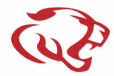 CODE RED – God. Family. Team.Travis Anderson1. Men’s 50 Freestyle2. Men’s 100 FreestyleWill Glenn1. Men’s 200 Medley Relay (freestyle) 2. Men’s 50 Freestyle3. Men’s 200 Freestyle relay (4th leg) 4. Men’s 100 FreestyleLuis Ibarra1. Men’s 200 Medley Relay (breast)2. Men’s 200 Freestyle Relay (2nd leg) 3. Men’s 100 BreaststrokeJustin SextonMen’s 200 Medley Relay (backstroke)Men’s 50 Freestyle3. Men’s 200 Freestyle Relay (1st leg)4. Men’s 100 BackstrokeShelby Dees1. Women’s 100 FreestyleVeronica Jacobson1. Women’s 100 FreestyleEmma Lengacher1. Women’s 200 Medley Relay (Freestyle)2. Women’s 50 Freestyle3. Women’s 100 Freestyle4. Women’s 200 Freestyle A Relay (3rd leg)Isabel Londrigan1. Women’s 200 Medley Relay (fly)2. Women’s 50 Freestyle3. Women’s 100 Butterfly4. Women’s 200 Freestyle A Relay (1st leg) Darrian Page1. Women’s 200 Medley Relay (breaststroke)2. Women’s 100 BreaststrokeSamantha Speer 1. Women’s 200 Medley Relay (back)2. Women’s 50 Freestyle3. Women’s 200 Freestyle A Relay (4th leg)4. Women’s 100 BackstrokeElizabeth Victorio1. Women’s 100 BreaststrokeJanet Victorio Women’s 100 BreaststrokeAllison Whitworth1. Women’s 50 Freestyle2. Women’s 200 Freestyle Relay (2nd leg)Sierra WilkinsonWomen’s 100 Freestyle Alternate for BOTH relays (REGIONALS)Brennen Baird1. Men’s 200 Medley Relay (fly) 2. Men’s 100 Butterfly3. Men’s 200 Freestyle Relay (3rd leg) 4. Men’s 100 BreaststrokeJake Rawls1. Men’s 50 Freestyle  2. Men’s 100 Freestyle3. Alternate for BOTH relays (REGIONALS) Info for Team DinnerFriday, January 24th @ 5:30 pm MANDATORYCoach Sloan’s House208 Pine Forest, Crosby, TX 77532(informal directions: Take 2100 toward Huffman, before Foley Rd. take the left onto Pine Forest – right before the Valero station, first house on the right – red brick with white pillars) Please park in the lot next to my house, empty with a BIG carport*bring nothing but yourself*informal attire (I will be wearing sweat pants and a t-shirt)*no parents or friends, TEAM only URGENTSmall dog, Zoey, barks and is rude Small cat, Zippo, will kill … leave her aloneLasagna SUPER tasty – if allergic, my apologies I’M EXCITED!!!